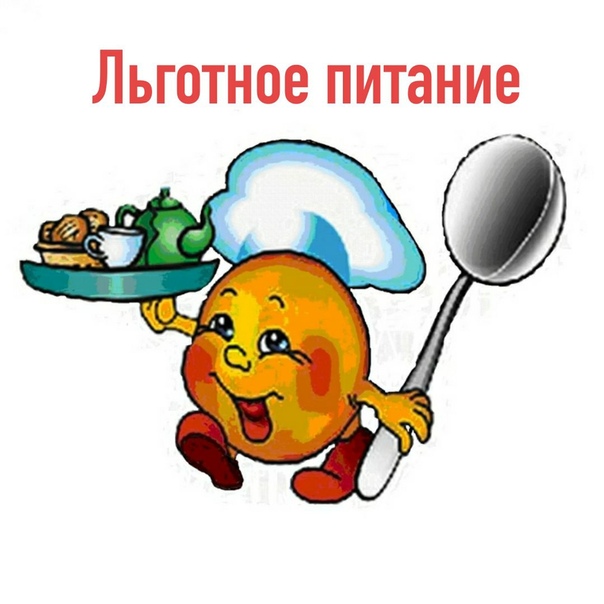 Организация льготного питанияДети из многодетных семейДети – опекаемые, опекаемый (пособие опекуну не выплачивается)Обучающийся, признанный инвалидомДети из малообеспеченной семьи (среднедушевой доход не превышает прожиточного минимума)